             ҠАРАР                                                                   РЕШЕНИЕ            25 март 2015 йыл	                          № 247             25 марта 2015 годаО передачи в аренду муниципального имущества казны сельского поселения Кашкинский   сельсовет муниципального района Аскинский район Республики Башкортостан	Руководствуясь Федеральным законом № 131-ФЗ от 6 октября 2003 года «Об общих принципах организации местного самоуправления в Российской Федерации», Устава сельского поселения Кашкинский  сельсовет муниципального района Аскинский район Республики Башкортостан в целях эффективного использования муниципального имущества казны и пополнения доходной части местного бюджета Совет сельского поселения Кашкинский  сельсовет муниципального района Аскинский район Республики Башкортостан РЕШИЛ:Утвердить перечень объектов муниципального имущества казны сельского поселения Кашкинский  сельсовет муниципального района Аскинский район Республики Башкортостан передаваемый в аренду (приложение № 1).Администрации сельского поселения Кашкинский  сельсовет муниципального района Аскинский район Республики Башкортостан предоставить в комитет по управлению собственностью Министерства земельных и имущественных отношений Республики Башкортостан по Аскинскому району пакет документов.Обнародовать настоящее решение  на информационном стенде в здании Администрации сельского поселения Кашкинский  сельсовет по адресу: Республика Башкортостан, Аскинский район, с. Кашкино , ул. Мира, д. 17.Контроль за выполнением настоящего решения возложить на  постоянную депутатскую комиссию Совета сельского поселения Кашкинский  сельсовет муниципального района Аскинский район Республики Башкортостан по бюджету, налогам и вопросам муниципальной  собственности.   ГлаваСельского поселения Кашкинский  сельсоветмуниципального района Аскинский районРеспублики БашкортостанР.К.ЗиннатуллинПриложение №1	к решению Совета сельского поселения Кашкинский сельсовет муниципального района Аскинский район Республики Башкортостанот 25 марта 2015 года № 247ПЕРЕЧЕНЬобъектов муниципального имущества казны сельского поселения Кашкинский сельсовет муниципального района Аскинский район Республики Башкортостан передаваемый в арендуБАШҠОРТОСТАН РЕСПУБЛИКАҺЫАСҠЫН  РАЙОНЫ   МУНИЦИПАЛЬ РАЙОНЫНЫҢ ҠАШҠА  АУЫЛ  СОВЕТЫ АУЫЛ  БИЛӘМӘҺЕ СОВЕТЫ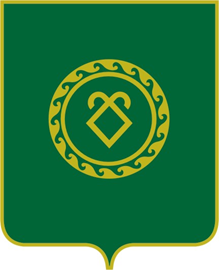 РЕСПУБЛИКА БАШКОРТОСТАНСОВЕТСЕЛЬСКОГО ПОСЕЛЕНИЯКАШКИНСКИЙ СЕЛЬСОВЕТМУНИЦИПАЛЬНОГО РАЙОНААСКИНСКИЙ РАЙОН№ п/пНаименование имуществаАдрес расположенияДокументы, подтверждающие право собственностиПлощадь кв.мПримеча-ние1.Автогараж на 25 местс.Кашкино ул.Мира, д.37а04 АВ 087514 от 10.07.2009 г.7942.Коровникд.Гумбино ул.Первомайская, д.4004 АВ 087513 от 10.07.2009626,23.Зернохранилище на 200 т.с.Кашкино ул.Молодых специалистов,  д.1504 АБ 925975 от 25.06.2009 г.1392,1